Palestine in the Time of Christ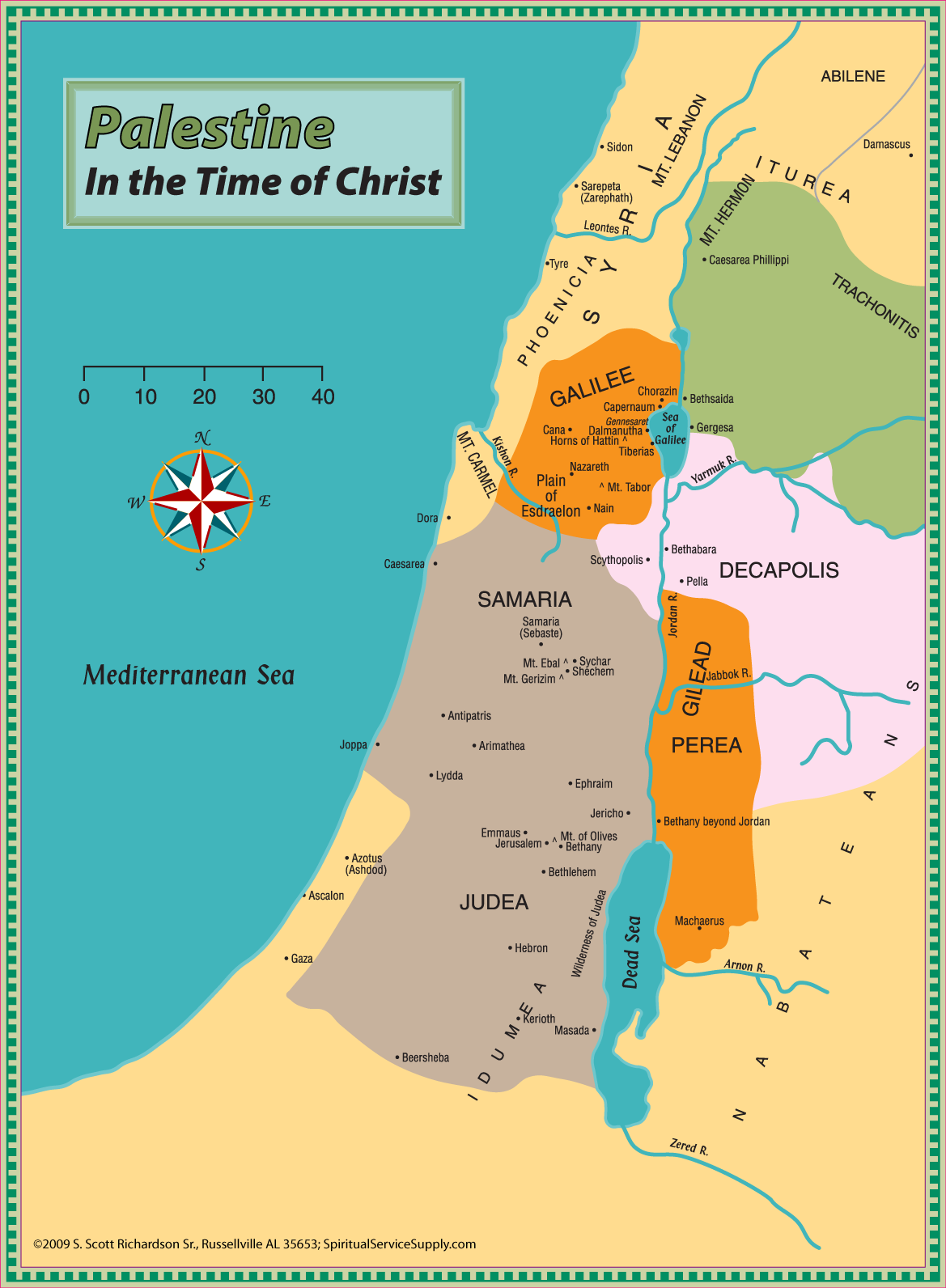 Memory PassagesLessons 1-4 “And Jesus went about all Galilee, teaching in their synagogues, preaching the gospel of the kingdom, and healing all kinds of sickness and all kinds of disease among the people. Then His fame went throughout all Syria; and they brought to Him all sick people who were afflicted with various diseases and torments, and those who were demon-possessed, epileptics, and paralytics; and He healed them. Great multitudes followed Him—from Galilee, and from Decapolis, Jerusalem, Judea, and beyond the Jordan.” Matthew 4:23-25Lessons 5-8“He said to them, ‘But who do you say that I am?’ Simon Peter answered and said, ‘You are the Christ, the Son of the living God.’ ” Matthew 16:15-16Lessons 9-13“This beginning of signs Jesus did in Cana of Galilee, and manifested His glory; and His disciples believed in Him.” John 2:11Lesson One: Jesus Is ComingGen. 12:1-3; Isa. 53; Matt. 1:1-17; Luke 1Jesus came into the world in fulfillment of God’s eternal purpose (Eph. 3:11; 1 Pet. 1:20) and the Old Testament both foreshadows and predicts that coming. This lesson will look at a few of those prophecies, but we must see the anticipation of the coming of Jesus throughout the Old Testament.When God separated Abram from his ancestral home, he promised that all the _____________ of the earth would be _______________ in him.”In Gen. 22:18 it was promised that in the _____________ of Abraham all nations would be blessed. Where in the New Testament is this quoted and applied to Jesus?List the things the Suffering Servant would do for “us.” Isa. 53:4-6, 10-12Matthew opens his account of the life of Christ by calling Jesus the Son of ____________, the Son of ______________.Luke’s account opens in the days of ____________, king of Judea.Zacharias (Zechariah) and Elizabeth were described as ______________ before God, walking in His ________________ and ________________.What was Zacharias doing when the angel appeared to Him? The promised son, John, was not to drink what? Cf. Num. 6.John would go before the Christ in the spirit and power of what Old Testament prophet?Why was Zacharias unable to speak until after the birth of his child?Where was Mary when the angel Gabriel appeared to her?She was promised that her son would be called the Son of the __________________ and be given the ______________ of His father David.How would she have a child without “knowing” a man?What did Elizabeth’s unborn son do when Mary greeted Elizabeth?How long did Mary remain with Elizabeth?How did Zacharias let everyone know that the baby was named John?Zacharias spoke of a horn of salvation being raised up in the house of His servant David. John was from the tribe of _____________, but David was from the tribe of _______________.Take note that Zacharias, filled with the Holy Spirit, saw the unfolding events as fulfilling things spoken by His ____________ ______________ and remembrance of the oath sworn to ________________.John would go before the face of the Lord to do what?Where did John reside until it was time for his manifestation (public appearance) to Israel?Lesson Two: Jesus Is Here!Matt. 1:18—2:23; Luke 2; John 1:1-18Who prevented Joseph from quietly putting away Mary?Immanuel meant ____________ with _____________.Why did Joseph and Mary travel to Bethlehem near the time for Jesus to be born?Jesus’ first bed was a _________________.Where were the shepherds when the angel appeared to them?What did the shepherds do after they had seen the Child?When did He officially receive His name Jesus?In conjunction with the “days of her purification” (Lk. 2:22-24), you may want to read Lev. 12. The events of Lk. 2:22-38 would have taken place forty days after the birth of Jesus.What sacrifice was offered at the presentation of her firstborn? What was the normal sacrifice after childbirth? Lev. 12What was Simeon said to have been waiting for?Simeon told Mary that a ________________ would pierce her _____________.Anna, of the tribe of _______________, spoke of Jesus to all who looked for ________________.What caused the wise men (magi) to go seeking the newborn King of Israel?The chief priests and scribes were aware that the King would be born in ________________ because of ___________ 5:2.What request did Herod make of the wise men?What gifts did the wise men give to Jesus?Why did the wise men disobey King Herod?Who warned Joseph to take Mary and Jesus and flee to Egypt?What did Herod do when he realized the wise men had deceived him?Why did Joseph and Mary move back to Nazareth?John calls Jesus the ____________ who became _____________ and caused men to see the _____________ of God.Where was Jesus found at age twelve when His parents had lost Him?Lesson Three: Jesus’ Baptism and TemptationsMatthew 3:1—4:11; Mark 1:1-13; Luke 3:1-22; 4:1-13; John 1:19-34Don’t ever forget that the Bible tells the story of real people in real places. Luke makes certain his readers understand the historical reality of the narrative he presents. 3:1-2What prophet foretold the work of John as a voice crying in the wilderness?How was John’s clothing described? What Old Testament had a similar attire?What did John preach?John referred to some of the Pharisees and Sadducees as the ________________ of vipers.Why was it foolish to think one would escape God’s wrath because he was descended from Abraham?What specific examples of fruits worthy of repentance are found in Luke 3?How did John express his unworthiness in comparison to Jesus?Why was John reluctant to baptize Jesus?How did God demonstrate His approval of Jesus at His baptism?Why did Jesus go into the wilderness to be tempted?How long was He in the wilderness?List the three specific temptations and Jesus’ response to each.John the Baptist denied being the ____________, ______________, or the ________________.He described Jesus as the ___________ of God who takes away the ____________ of the world.How did John know that Jesus was the Son of God?Lesson Four: Jesus Begins His WorkJohn 1:35—2:22; Matt. 4:12-25; Mark 1:14-45; Luke 4:14-44Note that John 1:35 picks up the day after John had identified Jesus as the Lamb of God and the Son of God.What did two of John’s disciples do when they heard John call Jesus the Lamb of God?What did Andrew do when he decided to follow Jesus?Simon was given the name ______________, a name which meant ________________.How did Nathanael respond when told that the Messiah was Jesus of Nazareth?What did Jesus say to Nathanael that convinced him Jesus was the Christ?Where did Jesus go for a wedding?How did Mary respond when Jesus told her His hour had not yet come?How much water was turned to wine?John refers to the transformation of water to wine as the beginning of _____________ Jesus did.Why was Jesus upset when He went into the temple at Passover?“Do not make My _______________ house a house of _________________.”When asked for a sign proving His authority to cleanse the temple, how did Jesus respond?According to Matt. 4:12, what triggered Jesus’ move to Capernaum?His work in Galilee fulfilled the prophecy of ___________ 9:1-2.What was the initial message of Jesus? Matt. 4:17What were Simon and Andrew doing when Jesus called them to follow Him? James and John? How did the four of them respond?Matt. 4:23-25 and Luke 4:14-15 show us that the initial response in Galilee was quite positive.Why were the people in the synagogue at Capernaum astonished at the teaching of Jesus? Mark 1:22While He was in the synagogue teaching, what did the man with an unclean spirit say about Jesus?After leaving the synagogue Jesus went to the house of _______________  and ____________, and while there healed ____________________.Note: the Sabbath ended when the sun went down. What happened on this occasion when the sun had set?Where did Jesus go the next morning before it was daylight?Why did Jesus leave despite the fact that the people of Capernaum wanted Him to stay?Moved with ______________, Jesus healed a leper and then commanded him to show himself to the _________________.Lesson Five: Jesus’ Early Preaching and HealingJohn 3:1—4:24; Luke 5:1-11, 17-32; 8:40-56; Matt. 8, 9How did Nicodemus know that Jesus had to be from God?What was Nicodemus told that one must do if he wished to see/enter the kingdom of God?Why did Moses lift up the serpent in the wilderness?God gave His only begotten Son because he __________________ the ____________________.Why do many prefer darkness over the light?Why did John choose Aenon as his baptismal spot?What was the response of John when told that Jesus was baptizing and many were going to Him?Upon whom does the wrath of God abide?Where was Jesus when He rested by the well?Why was the woman surprised when Jesus asked for a drink of water?What was the reply of Jesus when the woman told Him she didn’t have a husband?God must be worshiped in ________________ and __________________.What were the fishermen doing when Jesus got into Simon’s boat and used it to teach the crowd?Why did Peter let down the net despite having caught nothing the night before?Who helped Simon when the net was breaking?“Depart from me, for I am a ________________________, O Lord!”On the day that Jesus healed the paralytic, there were people present from all over ______________ and ________________.How did the friends of the paralyzed man get him to Jesus?What did Jesus say that caused some to accuse Him of blasphemy?What reason did Jesus give for healing the man of his paralysis?Why did Jesus praise the faith of the centurion in Matt. 8?What was Jesus doing when the disciples feared the boat would sink? How did Jesus calm the storm?The two demon-possessed men thought Jesus had come to ____________ them before their time.Where was Matthew when Jesus called him to be a disciple? Why did Jesus eat with tax collectors and sinners?What Old Testament prophet did Jesus quote in response to the question about eating with the wrong crowd?When is fasting not appropriate?How old was the daughter of Jairus?How long had the woman been troubled by the flow of blood?What did Jesus say at the house of Jairus that caused people to ridicule Him?The two blind men of Matt. 9 called Jesus the Son of _____________.Jesus was moved with ________________ when He saw the multitudes as _______________ with no _____________.The disciples were encouraged to pray that the Lord of harvest do what?Lesson Six: The Twelve ApostlesLuke 6:12-16; Matt. 10:1-42; 11:20-30; Luke 7:11-50; 8:1-3How did Jesus spend the night before the selection of the apostle?What did Jesus instruct His disciples to pray for at the conclusion of Matt. 9?What did Jesus then have His apostles do in Matt. 10?To what cities were the apostles to go?Why wouldn’t they need money on this preaching trip?What were they to do if a city rejected them?“Be ________________ as serpents and _________________ as doves.”Note that some of the things Jesus said to the apostles for this “Limited Commission” would not happen to them until later when they went out on the Great Commission (e.g. Matt. 10:17-18), but He was preparing them for their later work.Who would guide them when they were standing before the governing authorities?Though they would be hated for the sake of Jesus, they would be saved if they _______________ to the end.Why should they fear God and not man? Why should they put their trust in God? 10:27-33“I did not come to bring _________________ but a ______________.”We are to love Jesus even more than we love what people?To what cities were Chorazin, Bethsaida, and Capernaum unfavorably compared?What did Jesus promise to those who were laboring and heavy laden?Where was Jesus when He encountered a woman going to bury her only son?How did the crowd react to the young man being raised from the dead?Where was John the Baptist when these things were taking place?John sent two disciples to ask, “Are You the _________________________ or do we look for __________________.”What message were they to carry back to John?Jesus told the multitudes that John was not a ______________ shaken by the wind.Who was said to be greater than John?In what way were the people of that time like children playing in the marketplace?What did Simon think to himself when the woman washed and anointed the feet of Jesus?List the contrasts between Simon and woman.Who provided for the physical needs of Jesus and His company as He went about preaching?Lesson Seven: The Sermon on the MountMatt. 5-7; Luke 6:17-49; 12:22-34 Because time will not permit us to cover both Matt. 5-7 and the passages from Luke in class, the questions, unless noted, will be from Matt. 5-7, but everyone is encouraged to read all of the passages.Define the word blessed as used in Matt. 5.List the beatitudes. (Beatitude is taken from the Latin for blessed.)Why should the persecuted rejoice?What does it mean to be the salt of the earth?Why should we let our light shine?Jesus wanted his audience to have a righteousness that exceeded that of the ________________ and __________________.“But whoever says, ‘You ________________’ shall be in danger of _______________ fire.”What is meant by the word lust in 5:28?What would “cause” someone else to commit adultery? 5:32“But let your ‘___________’ be ‘_______________,’ and your ‘_________,’ ‘__________.’ ”How are we to treat our enemies?Note that the NASB and ESV open ch. 6 with, “Beware of practicing your righteousness….” If that is the best rendering, then the instructions regarding charity, prayer, and fasting are three illustrations of the basic principle set forth in v. 1.What did the hypocrites do before they did a charitable deed?Where did Jesus instruct His disciples to go to pray? Did He intend to prohibit all public prayers?Who thought that they would be heard for their many words?Define the word hallowed.Why is it so important that we lay up treasure in heaven?What happens to one who tries to serve two masters?What reasons does Jesus give for not worrying about food and clothing?Note that in Luke 6:37 the warning against judging comes immediately after the admonition in 6:36 to be merciful.With what measure will we be judged?Before removing the __________________ from our brother’s eye, we need to get the _______________ from our own eye.Why is it foolish to cast pearls before swine?Why should we ask, seek, and knock?“For this is the Law and the Prophets” refers to what instruction?How is the way to eternal life described?False prophets are depicted as _________________________ in ____________________ clothing.Who will enter the kingdom of heaven?What does the man building on the sand represent? On the rock?What made the teachings of Jesus so unique?Lesson Eight: Jesus’ ParablesMatt. 13:1-52; Luke 10:25-37; 12:13-21; 15:1-32What did Jesus use as a “pulpit” in Matt. 13?Define parable. What is the difference between a parable and a proverb?Why did Jesus use parables? Matt. 13:10-17List the four types of soil on which the seed fell and the results each produced.What did each soil represent?How did the tares/weeds end up growing among the wheat?Why were the servants told not to pull the tares/weeds?How is the kingdom of heaven like a mustard seed? Like leaven?The kingdom of heaven is compared to _______________ hidden in a field and a _______________ of great price.  What lesson was the parable of the dragnet intended to teach?How did Jesus respond to the lawyer when asked what one had to do to inherit eternal life? Luke 10Why did the lawyer ask, “And who is my neighbor?”What two men ignored the needs of the wounded man in Luke 10?List the different things the Samaritan did in being a neighbor to the wounded man.What prompted the three parables of Luke 15? (In a sense the three form a unit, but we will look at them as three separate parables.)The first parable had a man losing ____________ out of a ________________ sheep.The second had a woman losing _______________ out of ________________ coins.How many sons did the man lose?What does the word prodigal mean?What was the younger son doing when he came to himself and decided to return to his father’s house?Describe the actions of the father when he saw his son returning.Why did the older son become angry?What did the father do when he learned that the older son would not come inside?What was the older son’s response to his father?Lesson Nine: Jesus’ MiraclesJohn 5:1-30; 6:1-71; 9:1-41What kind of help was the lame man hoping for?Why did the Jews criticize the man after he was healed?How did Jesus justify “working” on the Sabbath?Why did the Jews then want to kill Jesus?Who are the dead ones in 5:25?What will happen to all who are in the graves?Note that the feeding of the 5,000 is the only miracle recorded in all four gospels before the resurrection.What time of year was it when Jesus fed this great multitude?What did Jesus do before giving the bread to the disciples to distribute to the crowd?How many baskets were filled by the fragments left over?Watch carefully how the crowd’s perception of Jesus changes throughout John 6.In 6:14 they say that He is _______________________.Why did Jesus depart and go to the mountain by Himself alone?How did Jesus rejoin the disciples as they crossed the Sea of Galilee?What did the people call Jesus in 6:25?Jesus said the people were seeking Him for what reason?The day after Jesus had fed the multitude, they wanted a sign and reminded Him that Moses had done what?Jesus said, “I am the ________________ of life.”The Lord had not come from heaven to do His own ____________, but the _____________ of Him who sent Him.In 6:42 they call Him the son of __________________.Only those drawn by the __________________come to Jesus.“Unless you eat the ___________ of the Son of Man and drink His ______________, you have no life in you.” After filling in the blanks, explain what this means and how it is done.What was the reaction of many? 6:60, 66What was the response of Peter when asked if he was going to leave?Describe the actions involved in healing the blind man in ch. 9.What reason did some of the Pharisees give for saying that Jesus could not be from God?Why did the Jews question the man who had been blind?Why were his parents afraid to tell the Pharisees how their son had come to be able to see?How did the formerly blind man respond when told that Jesus was a sinner?What did Jesus do when He heard that the man He had healed had been cast out?Lesson Ten: Jesus’ TeachingMatt. 13:53-58; Mark 6:14-29; Matt. 15:1—17:13Why did the people of Nazareth talk about Jesus’ family?“A prophet is not without honor except in his own ____________ and in his own ______________.”When King Herod (Herod Antipas) heard about Jesus he decided it was ______________ the _______________ risen from the dead.Why had Herod imprisoned John?Why did Herod protect John for a time?What caused Herod to give in and have John killed?What reason did the scribes and Pharisees give for criticizing the disciples of Jesus?What commandments of God were the scribes and Pharisees breaking with their traditions?Some drew near with the ____________ while their ____________ were far from God.A man if defiled by the things which come out of his _____________ and those things actually originate in his ______________.What did the woman of Canaan beg Jesus to do?With what did Jesus feed a crowd of over four thousand?What did the disciples think Jesus meant when He warned them about the leaven of the Pharisees and Sadducees? What did He mean?List the different people some were saying Jesus was.Upon what would Christ build His church?What keys did Jesus promise to give?Why did Peter rebuke Jesus?To be a disciple of Jesus one must ________________ himself, take up his __________________, and then _____________ Him.What did Peter say when he saw Jesus transfigured and talking with Moses and Elijah?How did the Father respond to Peter’s idea?“Elijah has come already” was a reference to what man?Lesson Eleven: Jesus Teaches Us About Our HeartsLuke 9:46—10:24; Luke 11:1-36Luke 9:46 begins with a dispute among the disciples as to which of them would be the greatest. Find at least two other times when this happened.“He who is _______________ among you all will be _________________.”Why was John told not to forbid the man to cast out demons in the name of Jesus?Why did a Samaritan village refuse to receive Jesus? How did James and John react to this?9:57-62 has three examples that illustrate the cost of being a true disciple.What did Jesus tell the first man who volunteered to follow Him?Why did the second man hesitate?You cannot put your hand to the _____________ and look back.The sending out of the seventy(-two) contains some similar instructions to those when Jesus sent the twelve out on the Limited Commission in Matt. 10. Since we covered those in Lesson Six here we will focus on some of the unique statements found in Luke 10.Though Matt. 10:10 is similar to Luke 10:7, it is Luke 10:7 that is quoted by Paul as Scripture. Locate the passage where Paul quoted Luke.When they returned with excitement about being able to cast out demons, what did Jesus tell them should be the real cause for rejoicing?Who had desired but been unable to see the things His disciples were seeing and hearing?What had Jesus been doing when His disciples asked Him to teach them to pray?Why did the man get out of bed to give bread to his friend?Will a loving father give his son a _____________ if he asks for a fish. Jesus was accused of casting out demons by ___________________.What happens to kingdoms and houses that are divided against themselves?Jesus cast out demons by the ______________________ of God.“Blessed are those who hear the ________________________ and _____________________.What is meant by the sign of Jonah the prophet?Why would the queen of the South and the men of Nineveh rise up at the judgment to condemn Jesus’ generation?What do people do with a lit lamp?Jesus calls the eye the _________________ of the body. What did He mean by that?Lesson Twelve: Jesus Teaches Us How to LiveMatt. 18:1—20:19What prompted Jesus to call a little child to Him?List some ways in which we should be like children and also list some childish behaviors we should avoid.Being cast into the sea with a millstone around your neck is better than doing what?What are we to do if our hand, foot, or eye causes us to sin?What does a man do if one of his sheep goes astray?List the steps to be taken in dealing with a sinning brother.Peter asked if we should be willing to forgive ________________ times, but was told it should be up to ____________________.As you read the Parable of the Unforgiving Servant understand that a denarius represented the average daily wage of a working man. One talent was worth 6,000 denarii. What the first servant owed his master was approximately 600,000 times more money than was owed to him by his fellow servant.Why did the master forgive the first servant?How did the forgiven servant then treat the one who owed him money?What is the lesson we are to take from this parable?Where was Jesus when the Pharisees questioned Him about divorce? (Mark 10:1-12 provides a few details about this encounter not recorded by Matthew.)What two passages did Jesus cite in answering the question?Why was divorce permitted under the Law of Moses?What is the one cause for which Jesus permitted divorce?What did the disciples do when children were brought to Jesus that He might lay hands on them and pray?What question did the young, rich man ask of Jesus? (Luke 18:18 tells us he was a ruler of some type.)How did he respond when Jesus told him to keep the commandments?What did Jesus tell him he had to do if he wanted to be perfect (i.e. complete)?Jesus compared a rich man entering the kingdom of God to a camel going through what?What did Peter say he and the other apostles had left?How many times during the day did the landowner go out to hire laborers for his vineyard?In what order did the landowner pay his workers?Why were the first ones to be hired upset?What is the main point of this Parable of the Workers?Lesson Thirteen: Jesus Finishes His Work Among the PeopleLuke 16:14-31; John 10, 11; Luke 18:9-14, 35-43; 19:1-10Why did the Pharisees deride (ridicule) Jesus in Luke 16?What is _______________________ among men is an __________________ in the sight of God.Whoever divorces his wife and marries another ___________________________.List the contrasts in the lives of the rich man and Lazarus.Where was the beggar taken when he died?Where did the rich man find himself after death?What two requests did the rich man make of Abraham? Why were they denied?Who enters by the door of the sheepfold and who climbs up some other way?The sheep follow the shepherd because they know his _________________.Notice that Jesus is both the door and the shepherd. What do the two different images represent?What will the good shepherd do that the hireling will not do?Who are the other sheep of John 10:16?In the winter Jesus was in Jerusalem at the time of the Feast of ________________.Why would Jesus’ sheep not perish?After quoting from Psalm 82, which He called their law, Jesus said that the Scripture cannot be _________________.Where did Lazarus, Mary, and Martha live?Where was Jesus when He was told that Lazarus was sick?“This sickness is not unto _______________, but for the ______________ of ________________.”What did the disciples say when Jesus told them that they were going to wake Lazarus?Which apostle announced his willingness to go and die with Jesus?How long had Lazarus been in the tomb when Jesus arrived?What did Martha say to Jesus when she went out to meet Him.Jesus told her that He was the __________________ and the _______________.What did Mary say to Jesus when she went out to meet Jesus?What was the response of Martha when Jesus instructed that the stone be rolled back?“He cried with a loud voice, ‘Lazarus, ________________________.’ ”What was the concern of the council in John 11:46-48?What prophecy did Caiaphas unwittingly utter?To whom did Jesus speak the parable in Luke 18:9-14?Where was Jesus when He healed the blind man in Luke 18?What did the blind man call Jesus?Zacchaeus was a chief ________________________.Why did he climb up in a tree?What was the complaint of some when Jesus went to the house of Zacchaeus?Jesus explained that the Son of Man had come to do what?